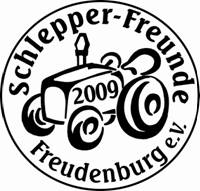 Anmeldung zum 6. Internationalen Schleppertreffen vom 27. bis 28. 07. 2019der Schlepper – Freunde – Freudenburg e. V.Angaben zum Fahrer:Name:________________________________  Geb. Datum:_____________________Anschrift:______________________________________________________________Telefon: ______________________________ E-Mail:___________________________Vereinszugehörigkeit:____________________________________________________Angaben zum Fahrzeug:Hersteller:____________________ Typ:______________________________________Baujahr:_______________ Hubraum:_________________ Zylinderzahl:____________Leistung:______________ Höchstgeschw.: ____________ Amtl. Kennz:____________Anreisetag:     □ Freitag 26.07.2019      □ Samstag 27.07.2019      □ Sonntag 28.07.2019_______________________________________________Ort, Datum, UnterschriftAlle Teilnehmer nehmen auf eigene Gefahr an der Veranstaltung teil. Grundsätzlich gelten die Bestimmungen der StVO auf dem gesamten Veranstaltungsgelände.Das Fahren auf dem Veranstaltungsgelände ist mit max. 6 Km/h erlaubt. Kindern ist das Fahren grundsätzlich verboten. Mit Unterschrift de Anmeldung erkennen Sie die Platzordnung des Veranstalters an.Anweisungen des Ordnungspersonals sind unverzüglich zu befolgen.  